Supplementary files 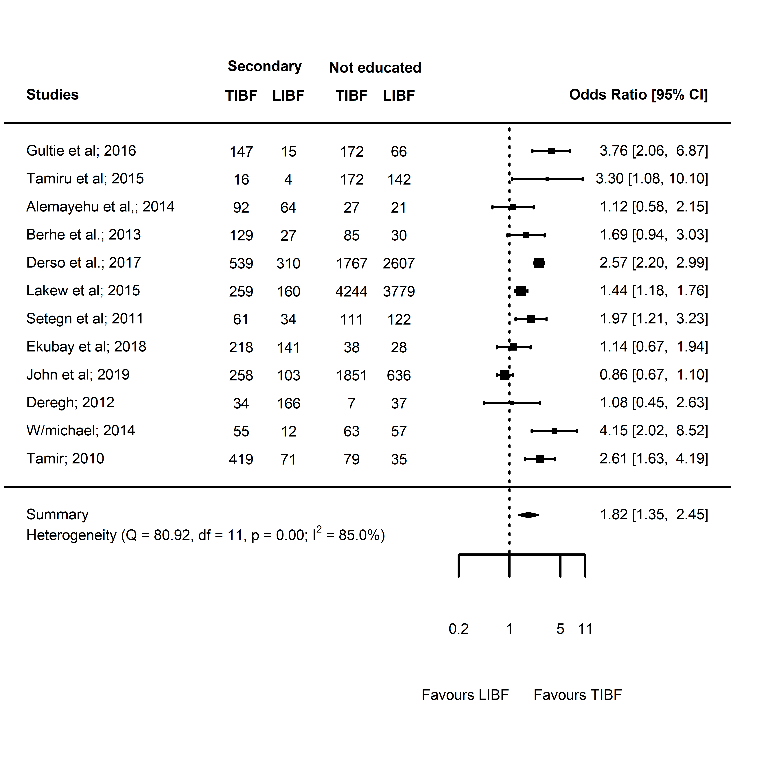 Figure S1: Forest plot showing the results of 12 studies examining the association between maternal educational status (Secondary education and above versus no formal education) and timely initiation of breastfeeding.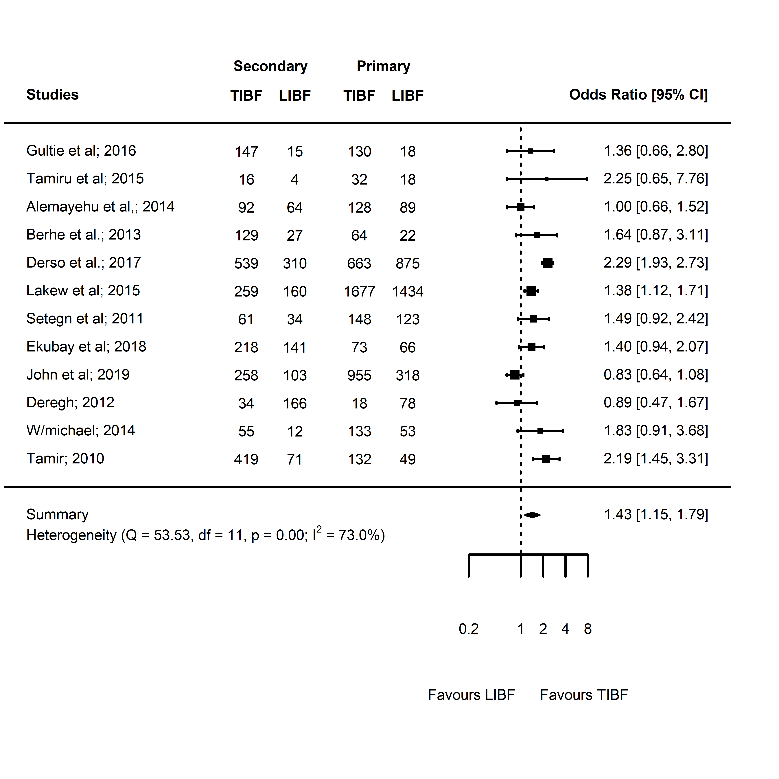 Figure S2: Forest plot showing the results of 12 studies examining the association between maternal educational status (Secondary education and above versus primary education) and timely initiation of breastfeeding.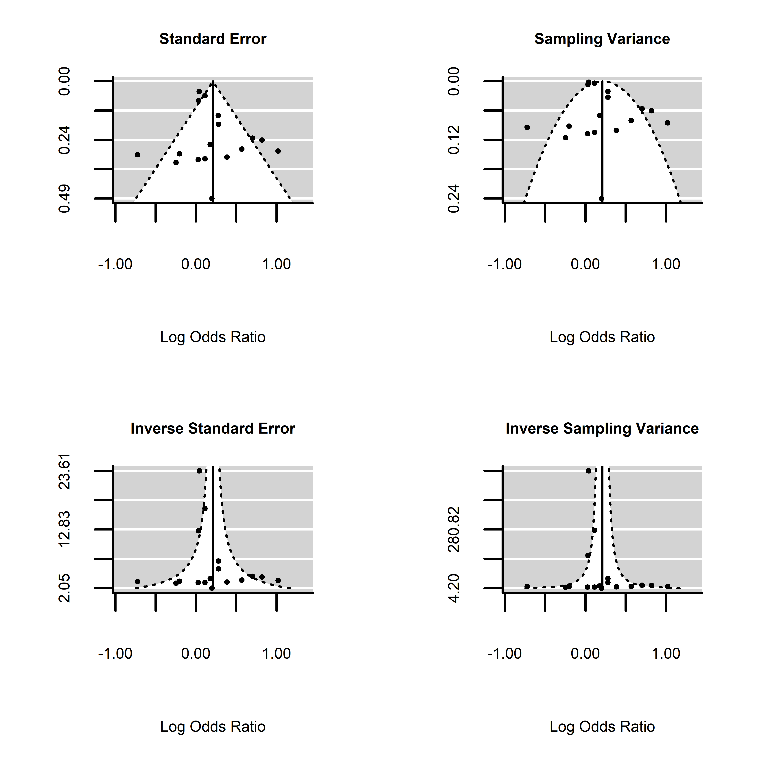 Figure S3: Funnel plot for the association between maternal educational status (primary education versus no formal education) and timely initiation of breastfeeding. Regression test for funnel plot asymmetry: z = 0.28, p = 0.78.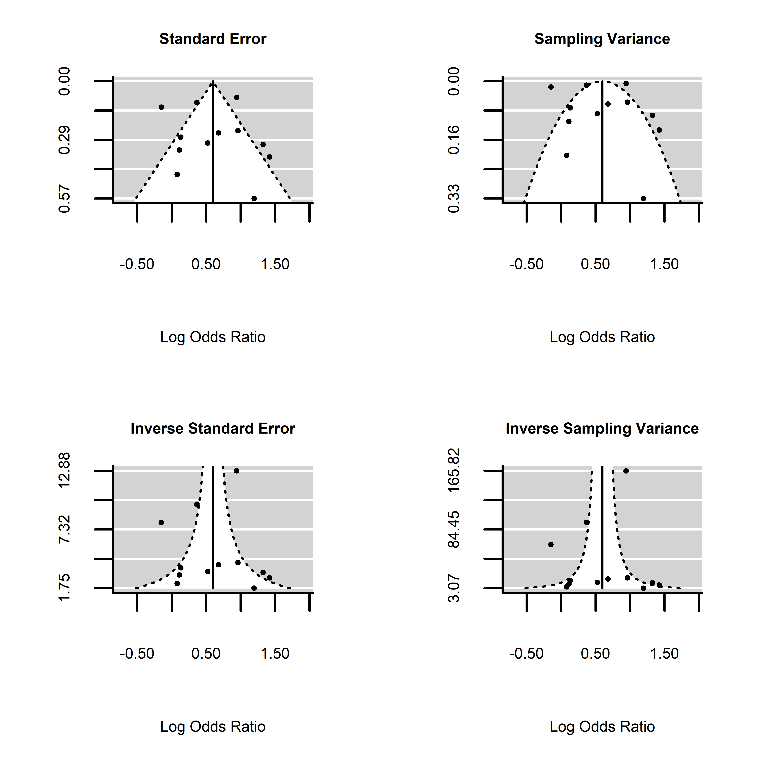 Figure S4: Funnel plot for the association between maternal educational status (secondary education and above versus no formal education) and timely initiation of breastfeeding. Regression test for funnel plot asymmetry: z = 0.76, p = 0.44.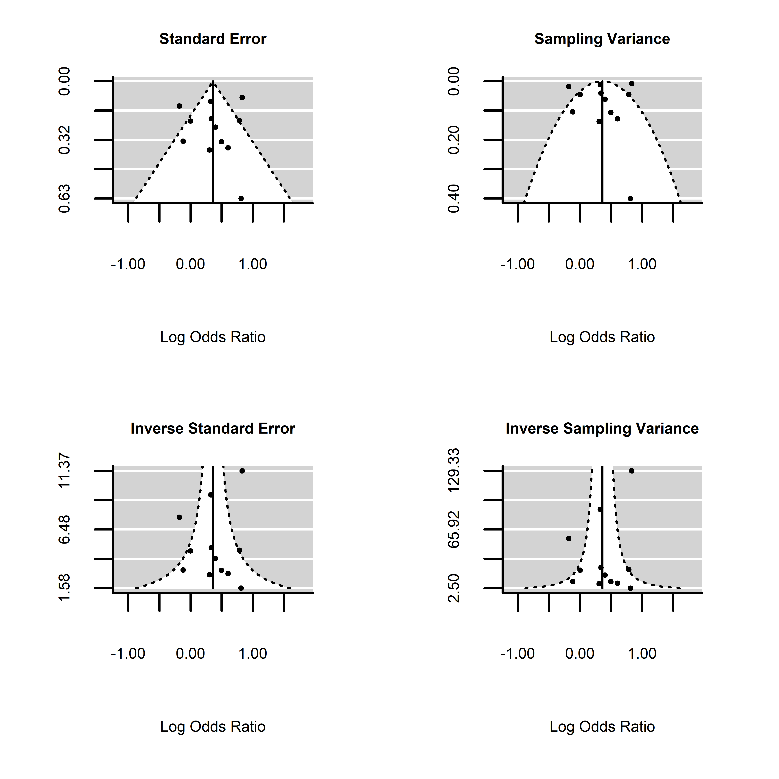 Figure S5: Funnel plot for the association between maternal educational status (secondary education and above versus primary education) and timely initiation of breastfeeding. Regression test for funnel plot asymmetry: z = 0.18, p = 0.86.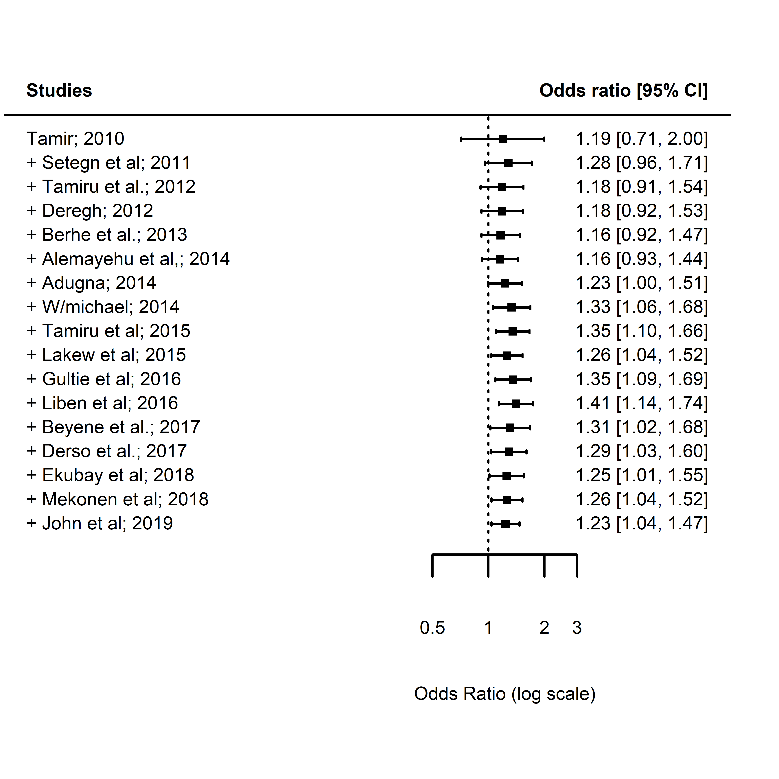 Figure S6: Forest plot, showing the results from a cumulative meta-analysis of 17 studies examining the association between maternal educational status (primary education versus no formal education) and timely initiation of breastfeeding.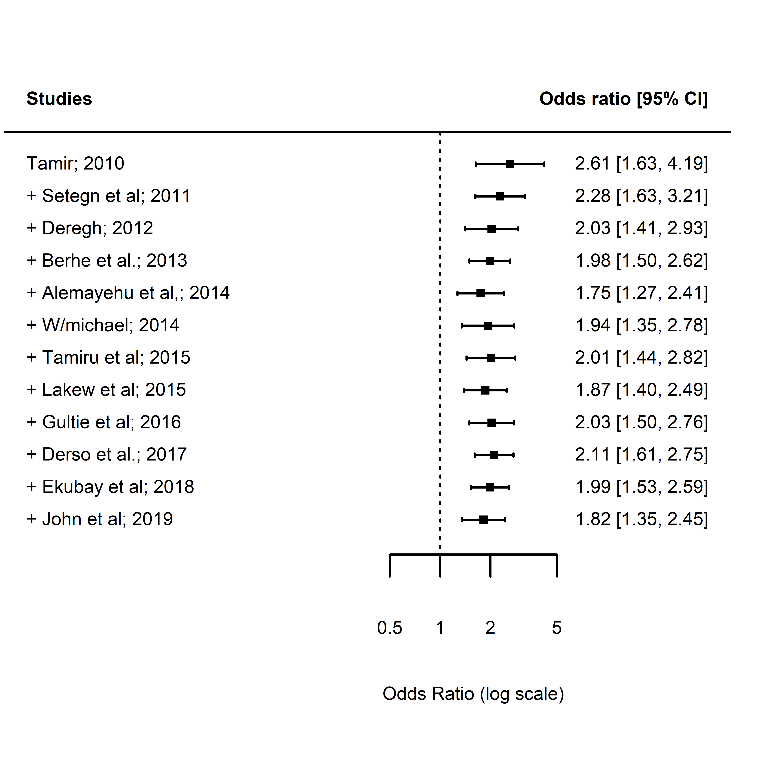 Figure S7: Forest plot, showing the results from a cumulative meta-analysis of 12 studies examining the association between maternal educational status (secondary education and above versus no formal education) and timely initiation of breastfeeding.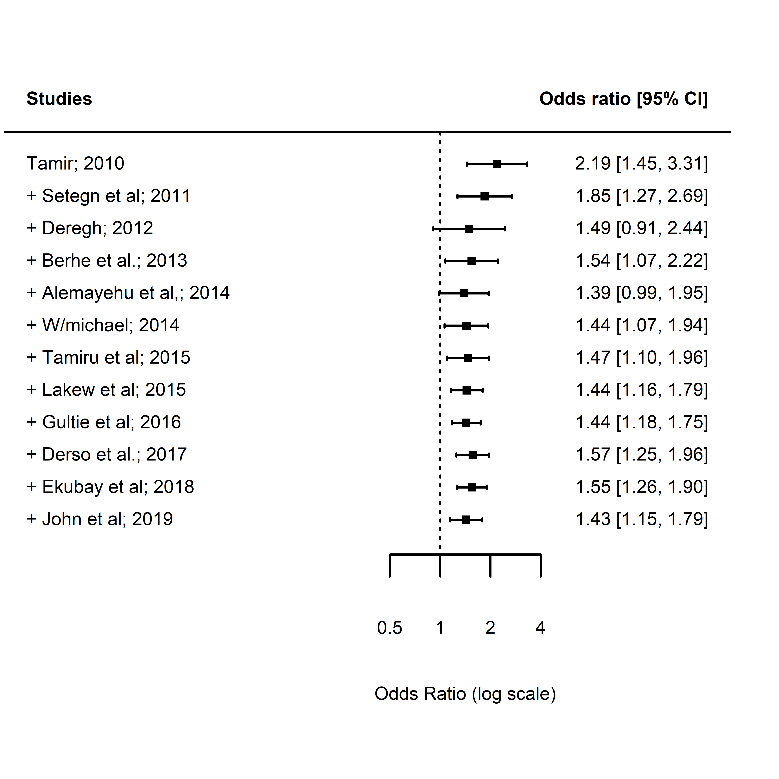 Figure S8: Forest plot, showing the results from a cumulative meta-analysis of 12 studies examining the association between maternal educational status (secondary education and above versus primary education) and timely initiation of breastfeeding.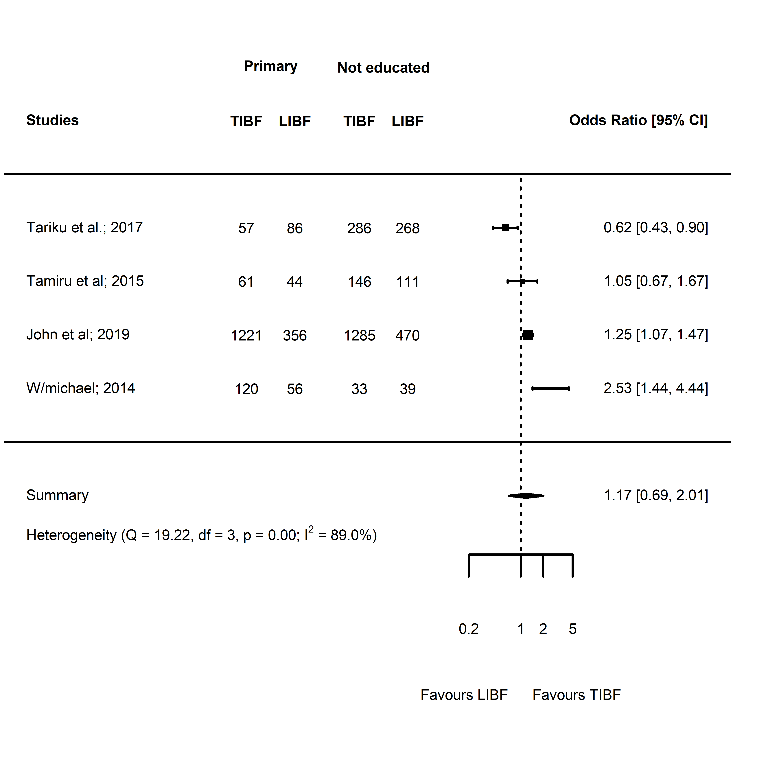 Figure S19: Forest plot showing the results of four studies examining the association between paternal educational status (primary versus uneducated) and timely initiation of breastfeeding.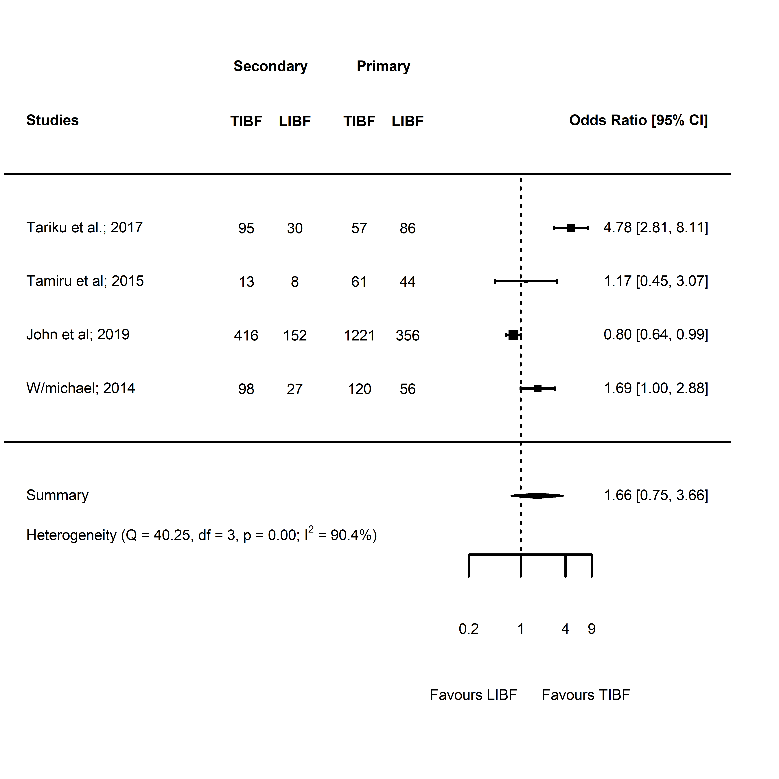 Figure S10: Forest plot showing the results of four studies examining the association between paternal educational status (Secondary education and above versus primary education) and timely initiation of breastfeeding.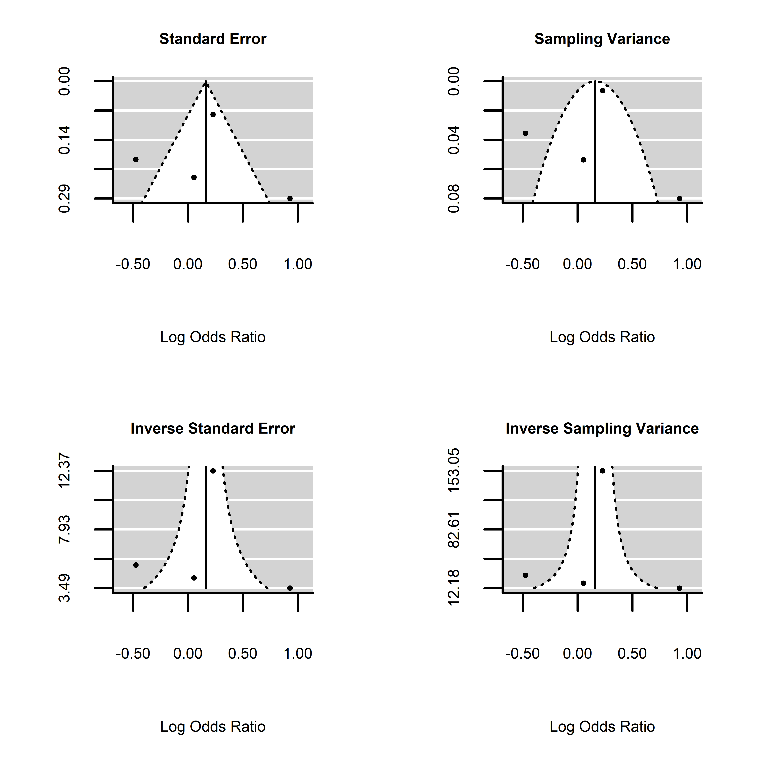 Figure S11: Funnel plot for the association between paternal educational status (primary education versus without formal education) and timely initiation of breastfeeding. Regression test for funnel plot asymmetry: z = 0.55, p = 0.58. 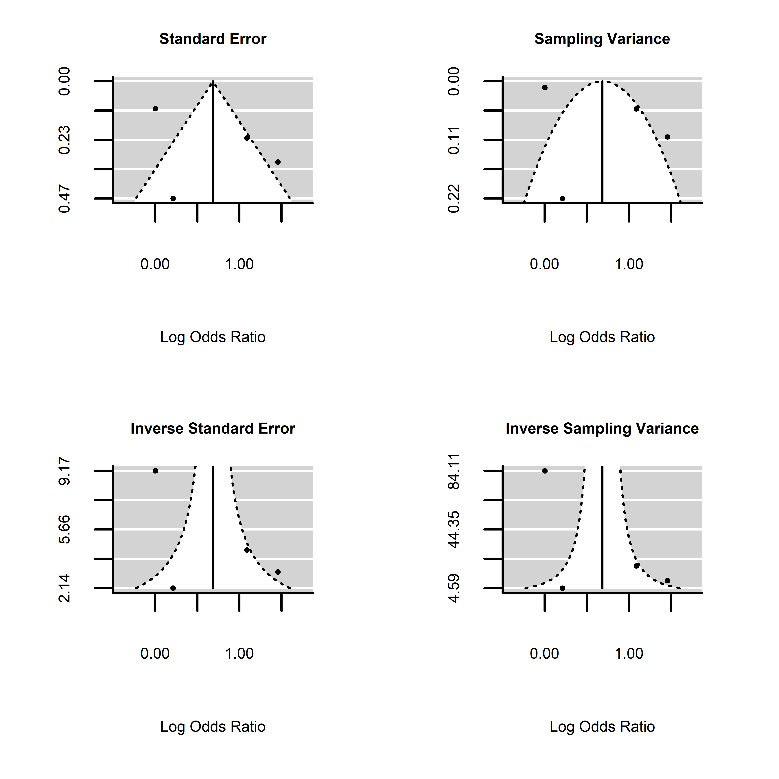 Figure S12: Funnel plot for the association between paternal educational status (secondary education and above versus without formal education) and timely initiation of breastfeeding. Regression test for funnel plot asymmetry: z = -1.01, p = 0.31. 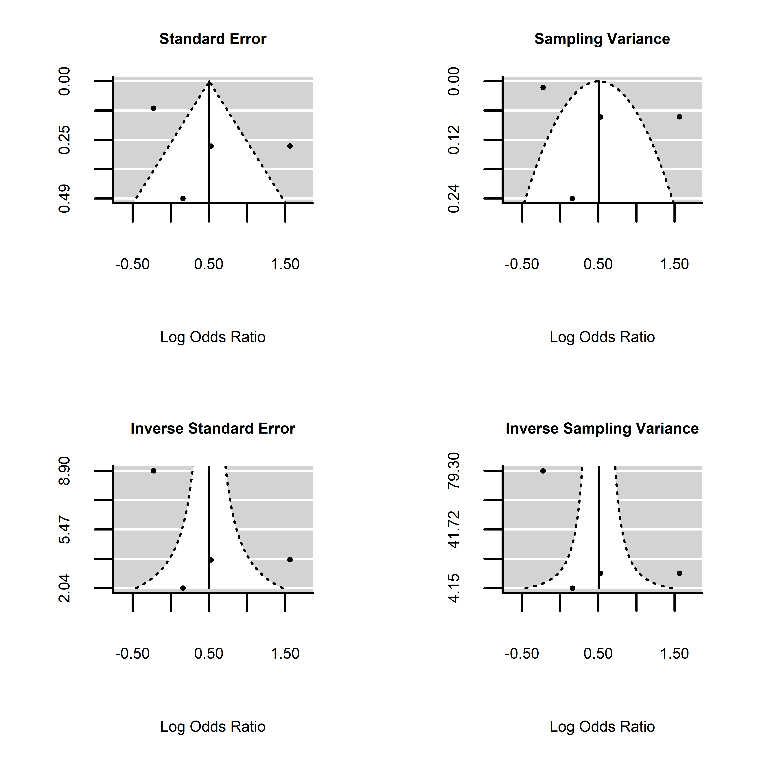 Figure S13:  Funnel plot for the association between paternal educational status (secondary education and above versus primary education) and timely initiation of breastfeeding. Regression test for funnel plot asymmetry: z = 0.25, p = 0.80. 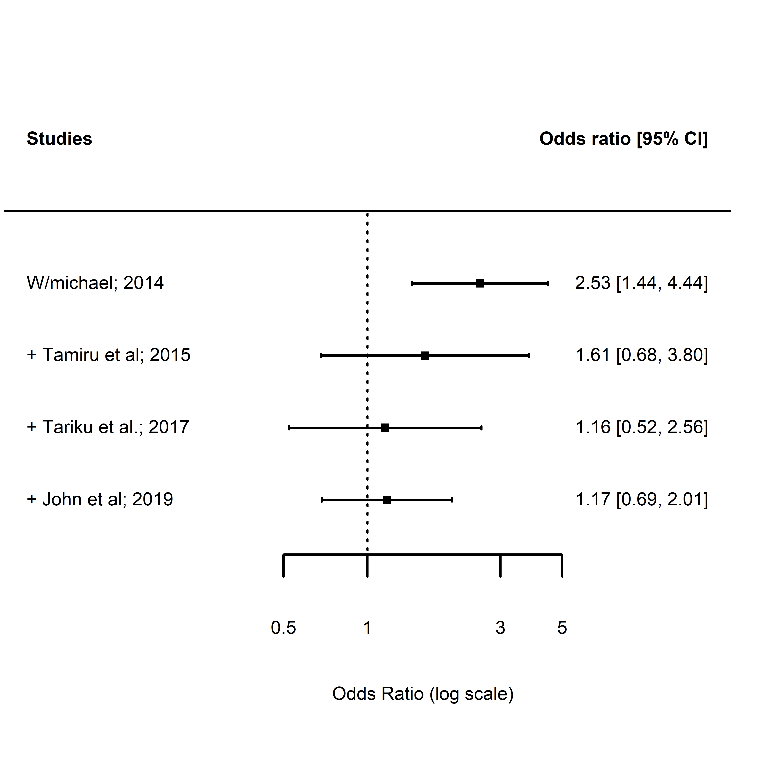 Figure S14: Forest plot, showing the results from a cumulative meta-analysis of four studies examining the association between paternal educational status (primary education versus without formal education) and timely initiation of breastfeeding.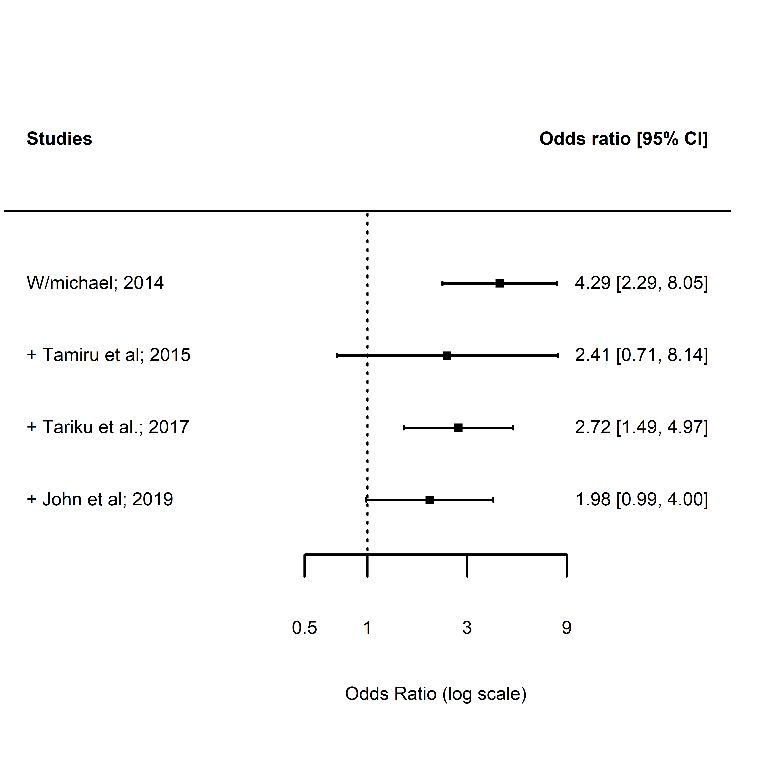 Figure S15: Forest plot, showing the results from a cumulative meta-analysis of four studies examining the association between paternal educational status (secondary education and above versus without formal education) and timely initiation of breastfeeding.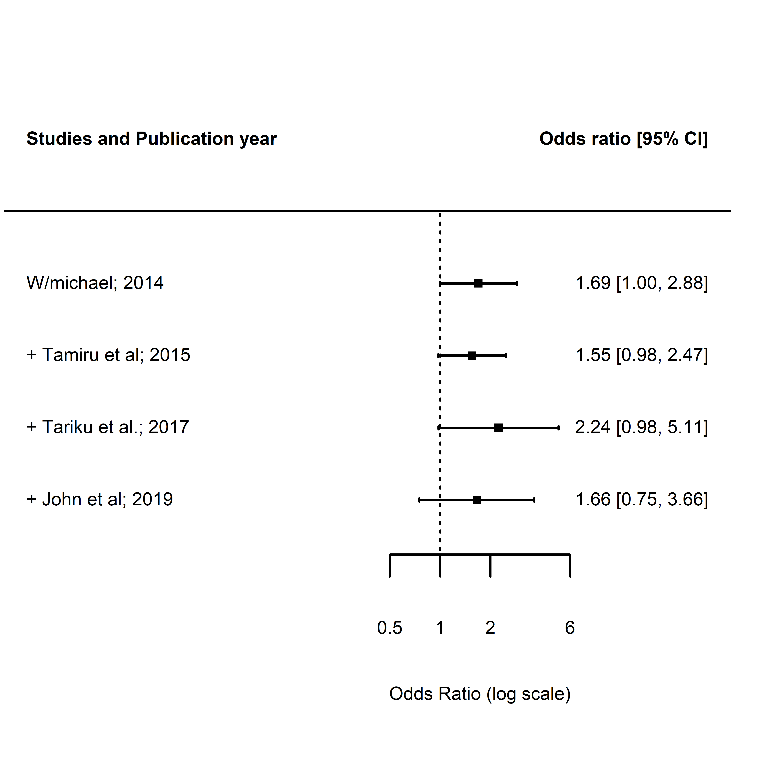 Figure S16: Forest plot, showing the results from a cumulative meta-analysis of four studies examining the association between paternal educational status (secondary education and above versus primary education) and timely initiation of breastfeeding.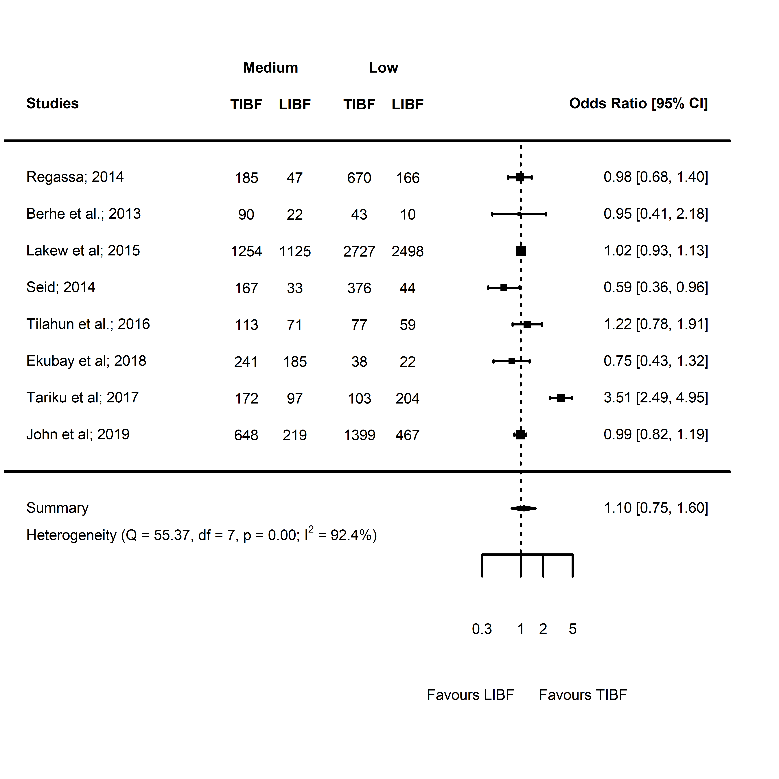 Figure S17: Forest plot showing the results of eight studies examining the association between socioeconomic status (medium versus low) and timely initiation of breastfeeding.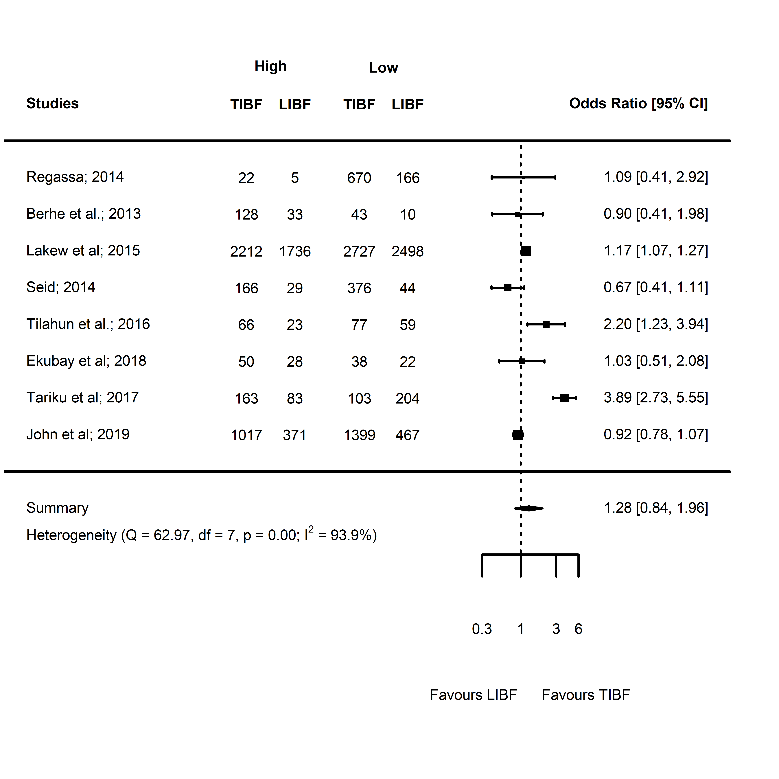 Figure S18: Forest plot showing the results of eight studies examining the association between socioeconomic status (high versus low) and timely initiation of breastfeeding.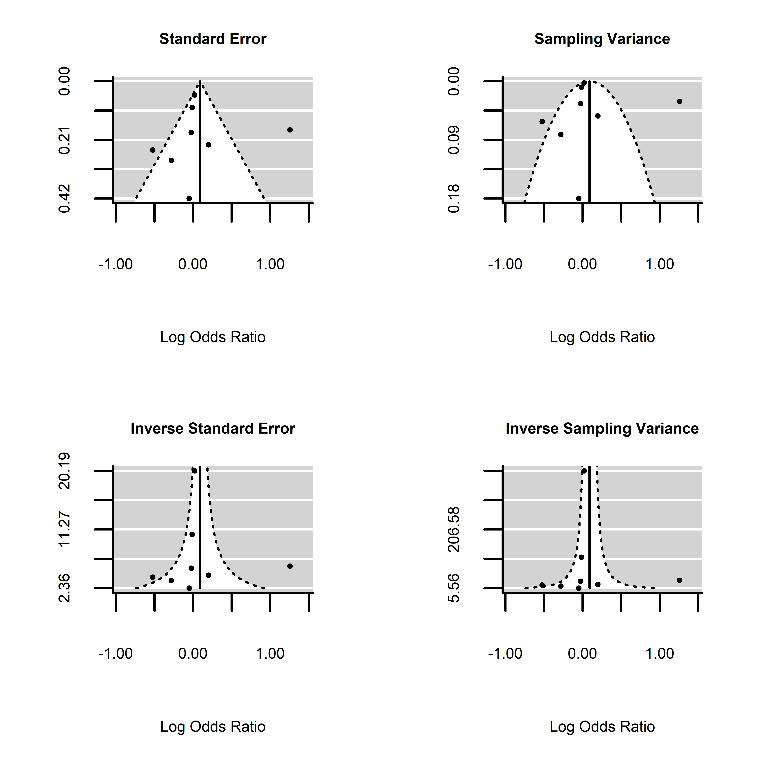 Figure S19: Funnel plot for the association between socioeconomic status (medium versus low) and timely initiation of breastfeeding. Regression test for funnel plot asymmetry: z = -0.48, p = 0.63. 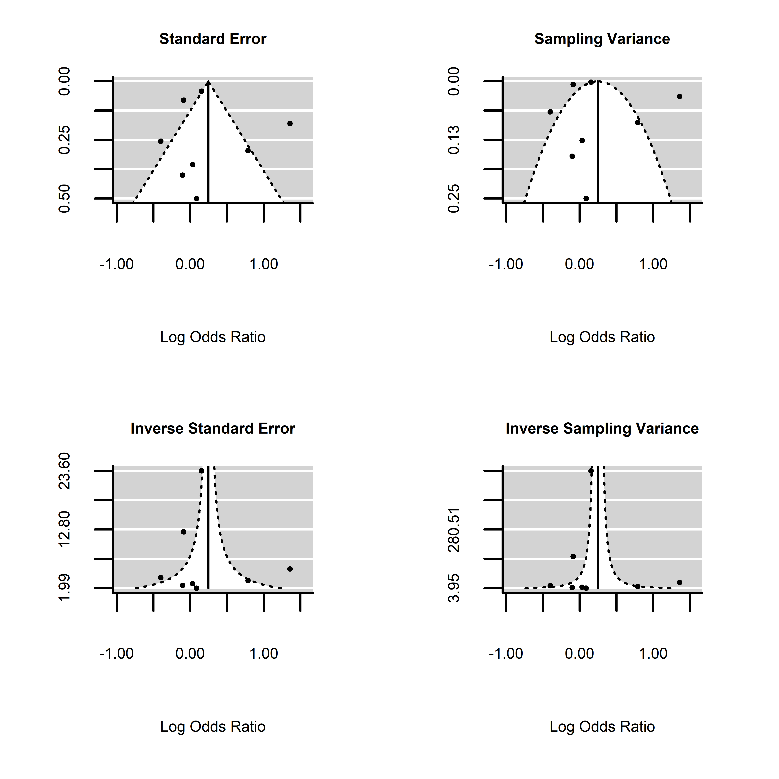 Figure S20: Funnel plot for the association between socioeconomic status (high versus low) and timely initiation of breastfeeding. Regression test for funnel plot asymmetryz = -0.25, p = 0.80.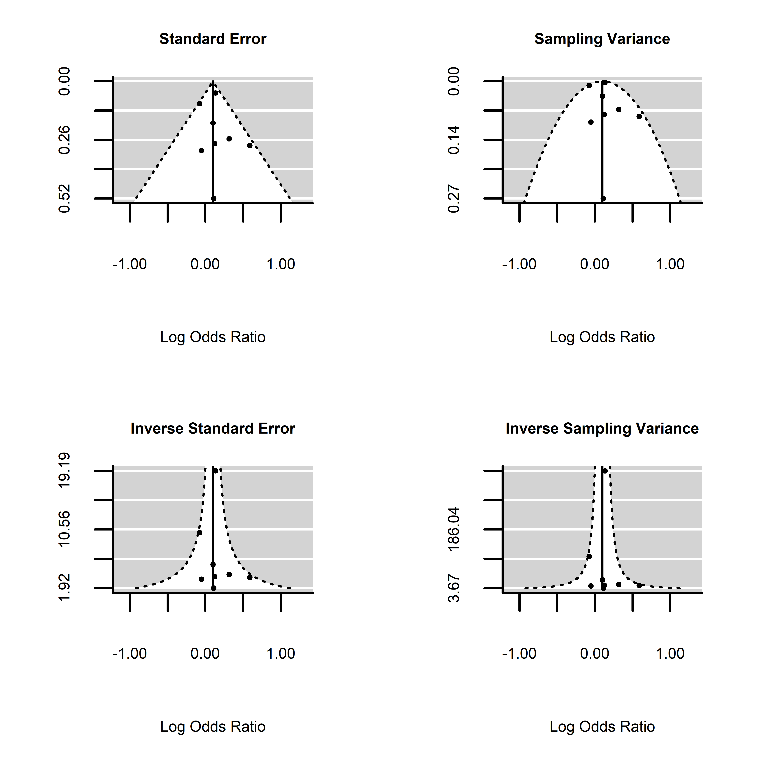 Figure S21: Funnel plot for the association between socioeconomic status (high versus medium) and timely initiation of breastfeeding. Regression test for funnel plot asymmetry: z = 0.53, p = 0.59.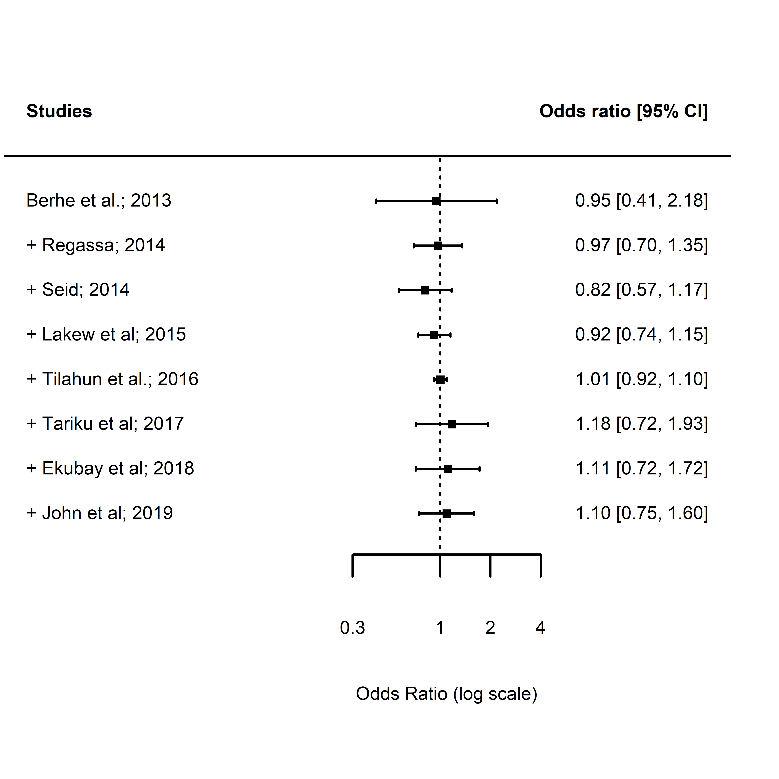 Figure S22: Forest plot, showing the results from a cumulative meta-analysis of eight studies examining the association between socioeconomic status (medium versus low) and timely initiation of breastfeeding.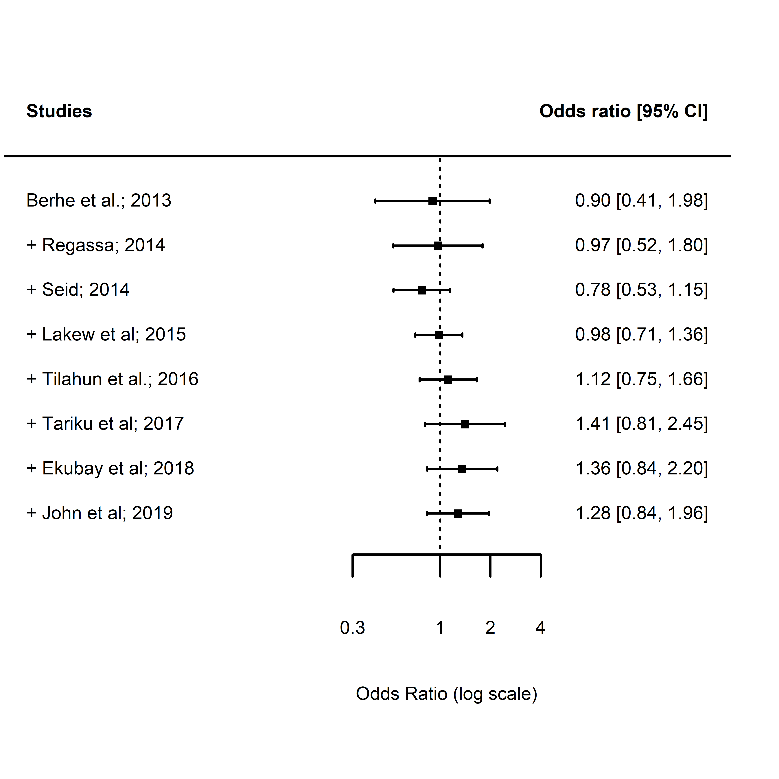 Figure S23: Forest plot, showing the results from a cumulative meta-analysis of eight studies examining the association between socioeconomic status (high versus low) and timely initiation of breastfeeding.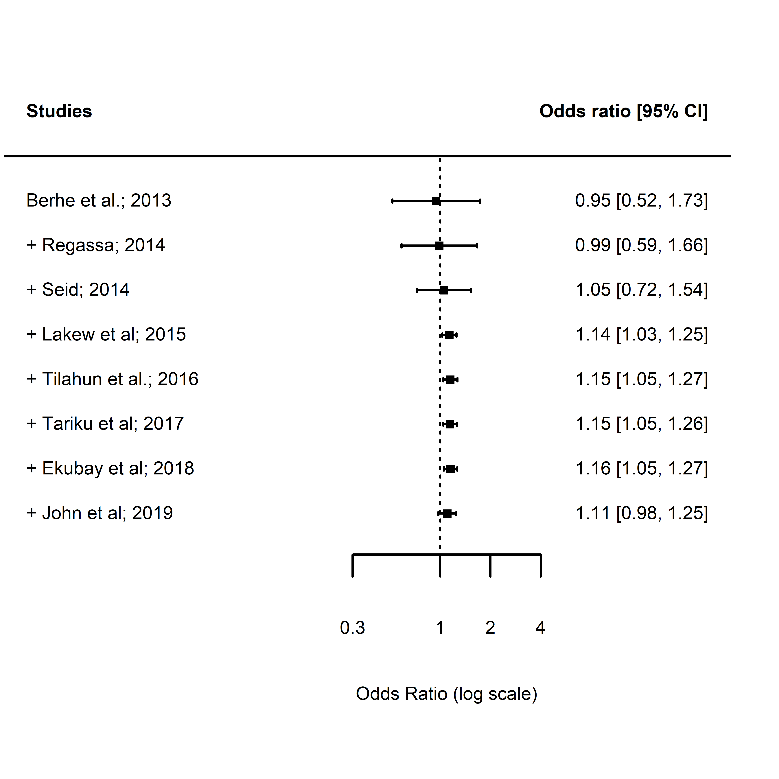 Figure S24: Forest plot, showing the results from a cumulative meta-analysis of eight studies examining the association between socioeconomic status (high versus medium) and timely initiation of breastfeeding.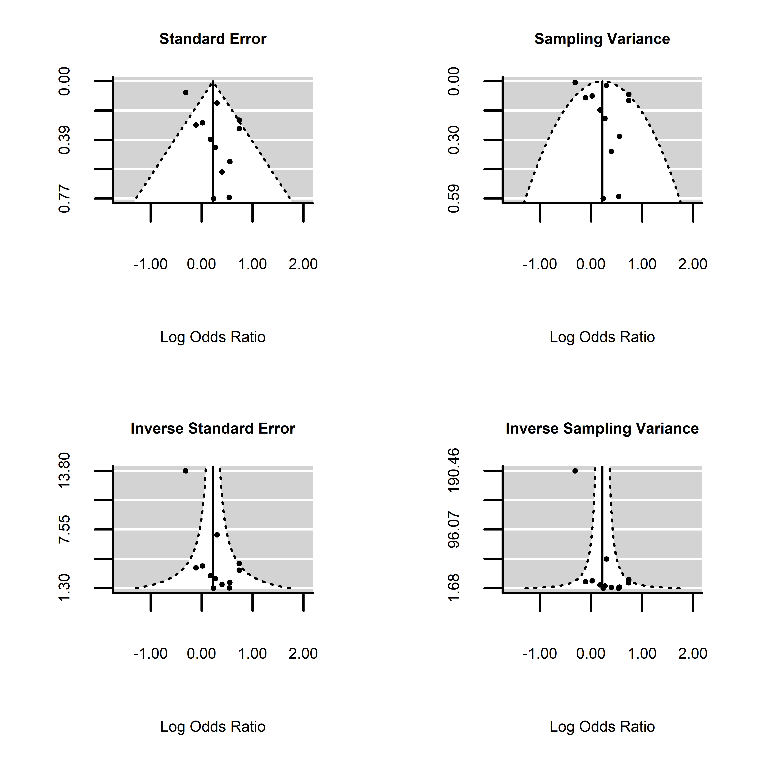 Figure S25: Funnel plot for the association between marital status (married versus others) and timely initiation of breastfeeding. Regression test for funnel plot asymmetry: z = 0.20, p = 0.84. 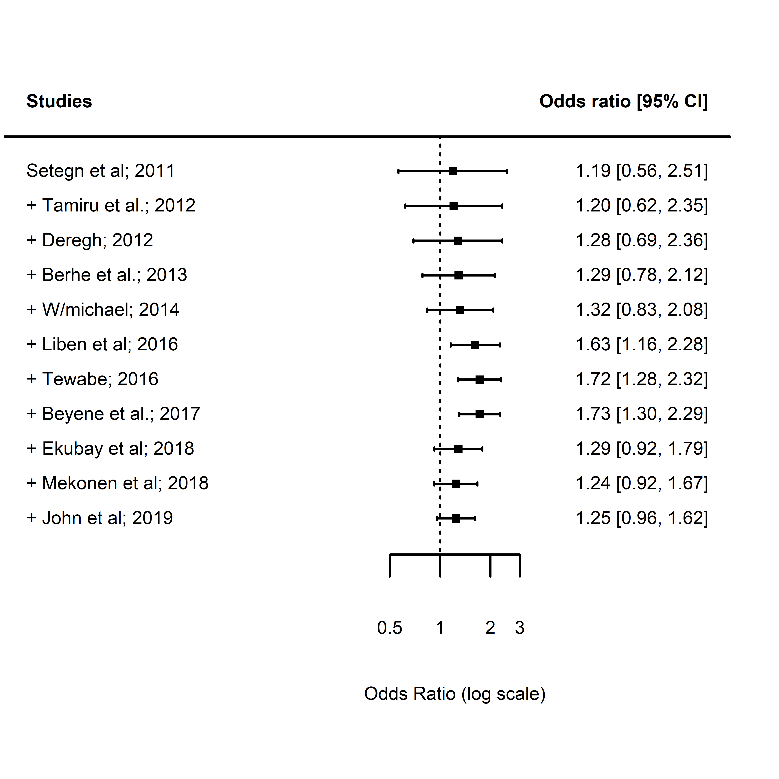 Figure S26: Forest plot, showing the results from a cumulative meta-analysis of twelve studies examining the association between marital status and timely initiation of breastfeeding.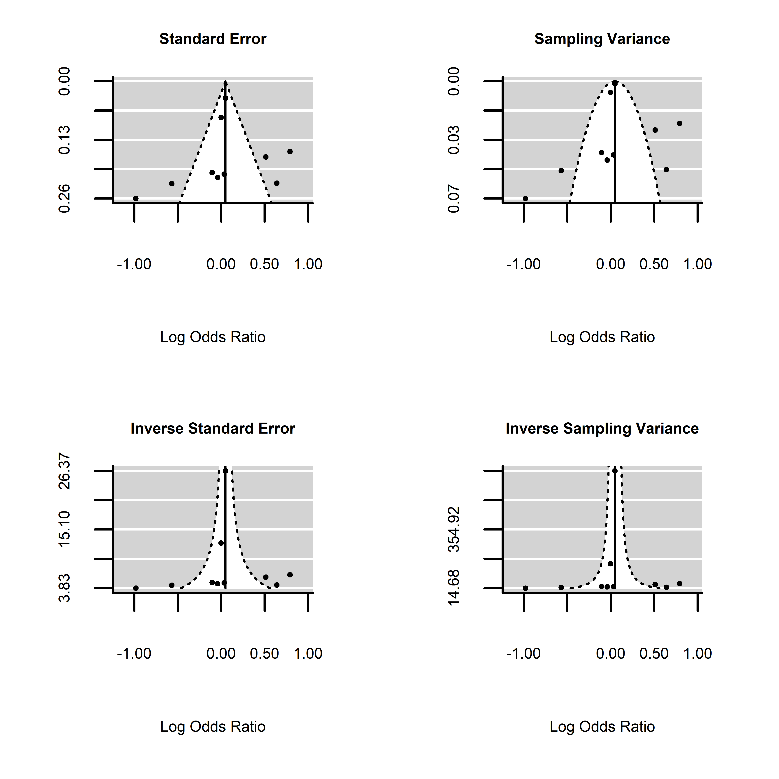 Figure S27: Funnel plot for the association between media exposure and timely initiation of breastfeeding. Regression test for funnel plot asymmetry: z = -0.93, p = 0.35.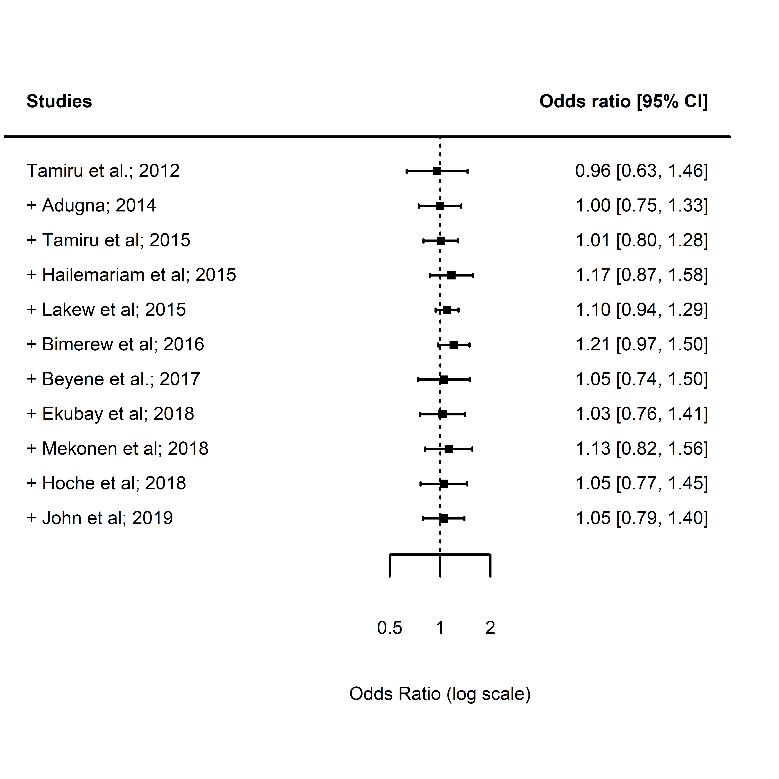 Figure S28: Forest plot, showing the results from a cumulative meta-analysis of eleven studies examining the association between media exposure and timely initiation of breastfeeding.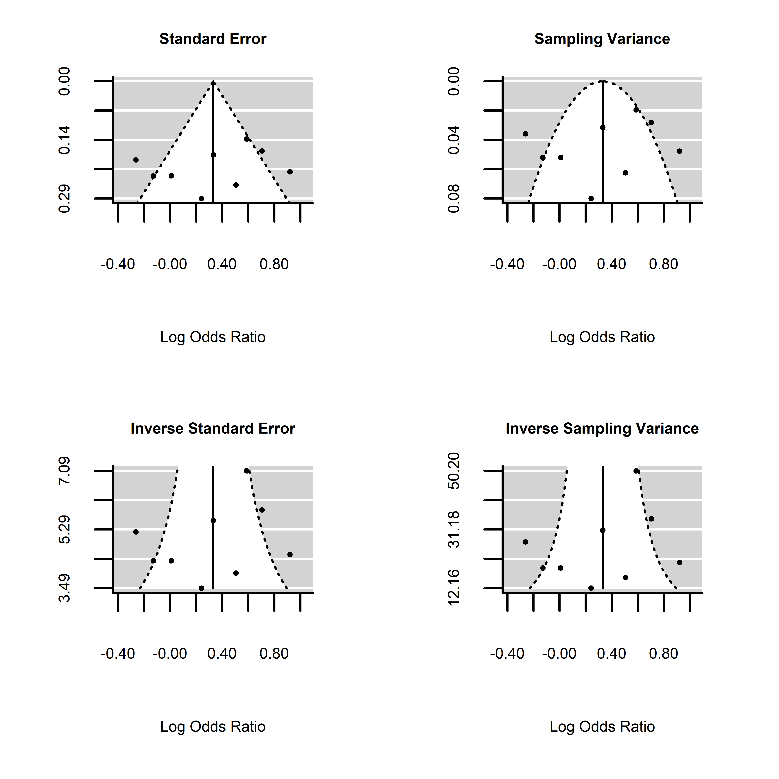 Figure S29: Funnel plot for the association between parity and timely initiation of breastfeeding. Regression test for funnel plot asymmetry: z = -0.65, p = 0.51. 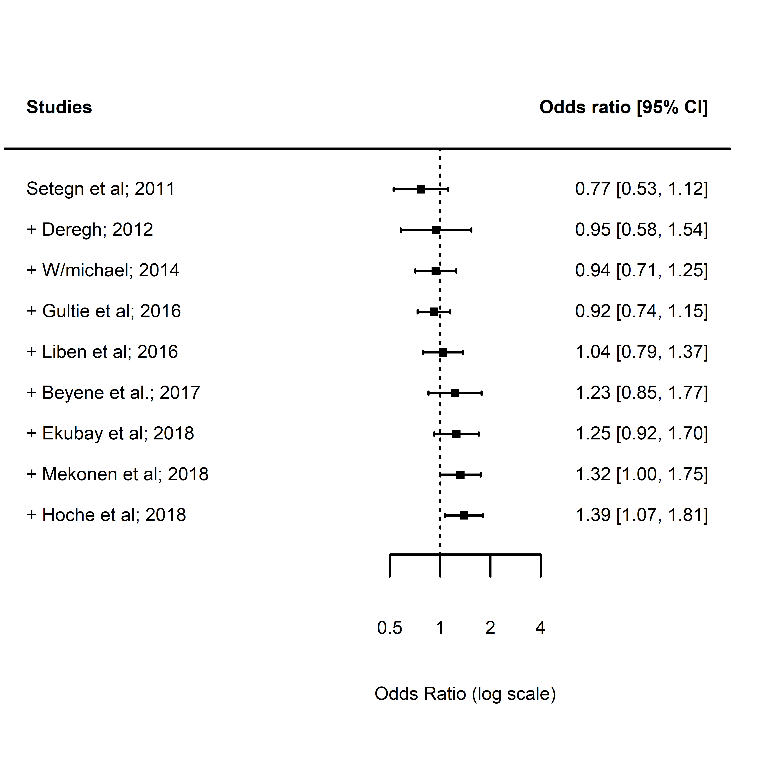 Figure S30: Forest plot, showing the results from a cumulative meta-analysis of nine studies examining the association between parity and timely initiation of breastfeeding.